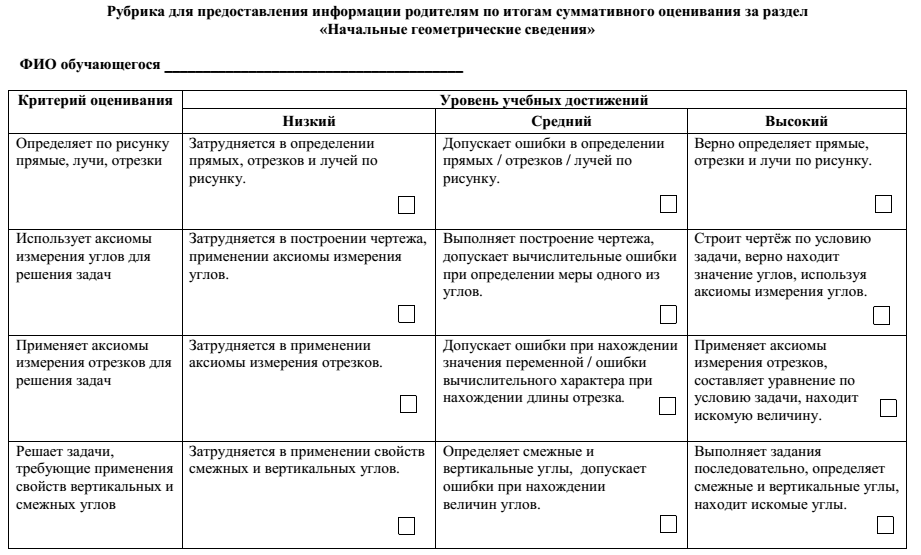 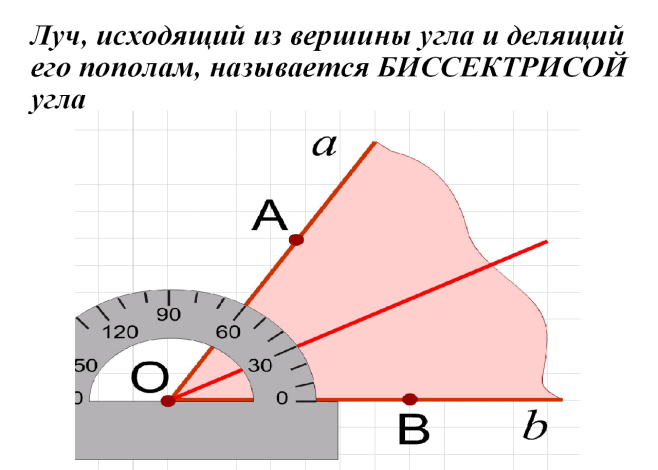 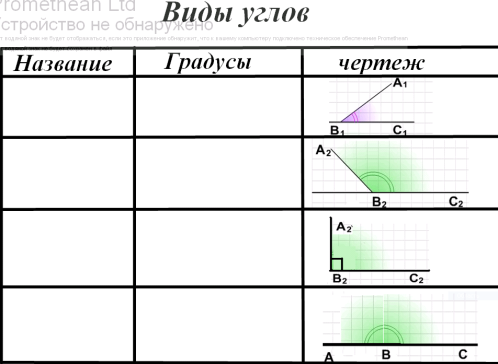 СОР №1 «Начальные геометрические сведения» Цель обучения  7.1.1.5  знать  определения  отрезка,  луча,  угла, треугольника, полуплоскости; 7.1.1.6 знать и применять аксиомы измерения отрезков и углов; 7.1.1.9  знать  определения  смежных  и  вертикальных углов.Время выполнения  25 минутЗадания1. Укажите названия следующих элементов на рисунке (прямая, луч, отрезок):OA ______________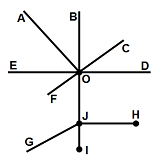 ED ______________JH  ______________CF ______________IB ______________OJ ______________JG ______________2. a) Начертите угол АОВ;b) внутри угла проведите луч ОС;c) найдите величину угла АОВ, если угол СОВ = 200, угол АОС в 3 раза больше угла СОВ. 3. Найдите длину отрезка АD. 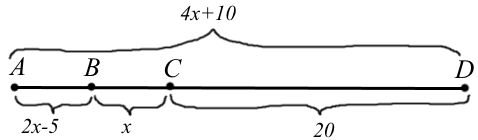 СОР №1 «Начальные геометрические сведения» Цель обучения  7.1.1.5  знать  определения  отрезка,  луча,  угла, треугольника, полуплоскости; 7.1.1.6 знать и применять аксиомы измерения отрезков и углов; 7.1.1.9  знать  определения  смежных  и  вертикальных углов.Время выполнения  25 минутЗадания1. Укажите названия следующих элементов на рисунке (прямая, луч, отрезок):OA ______________ED ______________JH  ______________CF ______________IB ______________OJ ______________JG ______________2. a) Начертите угол АОВ;b) внутри угла проведите луч ОС;c) найдите величину угла АОВ, если угол СОВ = 200, угол АОС в 3 раза больше угла СОВ. 3. Найдите длину отрезка АD. 4. а) Запишите угол смежный углу АOЕ;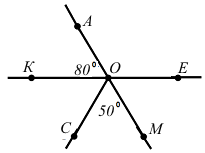     b) запишите две пары вертикальных углов;    с) вычислите величину угла МOЕ;     d) найдите величину угла КOС.4. а) Запишите угол смежный углу АOЕ;    b) запишите две пары вертикальных углов;    с) вычислите величину угла МOЕ;    d) найдите величину угла КOС.Школа: Краснокиевская СШШкола: Краснокиевская СШШкола: Краснокиевская СШШкола: Краснокиевская СШШкола: Краснокиевская СШДата:ФИО учителя: Федоровская А.О.ФИО учителя: Федоровская А.О.ФИО учителя: Федоровская А.О.ФИО учителя: Федоровская А.О.ФИО учителя: Федоровская А.О.Класс: 7Количество присутствующих: Количество присутствующих: Количество присутствующих: Количество присутствующих: отсутствующих:Тема урокаПонятие биссектрисы угла / СОР №1 «Начальные геометрические сведения»Понятие биссектрисы угла / СОР №1 «Начальные геометрические сведения»Понятие биссектрисы угла / СОР №1 «Начальные геометрические сведения»Понятие биссектрисы угла / СОР №1 «Начальные геометрические сведения»Понятие биссектрисы угла / СОР №1 «Начальные геометрические сведения»Вид урокаЗакрепление знаний, умений и навыков по пройденной теме.Закрепление знаний, умений и навыков по пройденной теме.Закрепление знаний, умений и навыков по пройденной теме.Закрепление знаний, умений и навыков по пройденной теме.Закрепление знаний, умений и навыков по пройденной теме.Цели обучения, которые достигаются на данном  уроке (ссылка на учебную программу)7.1.1.10доказывать и применять свойства вертикальных и смежных угловЦели СОР7.1.1.5  знать  определения  отрезка,  луча,  угла, треугольника, полуплоскости 7.1.1.6 знать и применять аксиомы измерения отрезков и углов 7.1.1.9  знать  определения  смежных  и  вертикальных углов7.1.1.10доказывать и применять свойства вертикальных и смежных угловЦели СОР7.1.1.5  знать  определения  отрезка,  луча,  угла, треугольника, полуплоскости 7.1.1.6 знать и применять аксиомы измерения отрезков и углов 7.1.1.9  знать  определения  смежных  и  вертикальных углов7.1.1.10доказывать и применять свойства вертикальных и смежных угловЦели СОР7.1.1.5  знать  определения  отрезка,  луча,  угла, треугольника, полуплоскости 7.1.1.6 знать и применять аксиомы измерения отрезков и углов 7.1.1.9  знать  определения  смежных  и  вертикальных углов7.1.1.10доказывать и применять свойства вертикальных и смежных угловЦели СОР7.1.1.5  знать  определения  отрезка,  луча,  угла, треугольника, полуплоскости 7.1.1.6 знать и применять аксиомы измерения отрезков и углов 7.1.1.9  знать  определения  смежных  и  вертикальных углов7.1.1.10доказывать и применять свойства вертикальных и смежных угловЦели СОР7.1.1.5  знать  определения  отрезка,  луча,  угла, треугольника, полуплоскости 7.1.1.6 знать и применять аксиомы измерения отрезков и углов 7.1.1.9  знать  определения  смежных  и  вертикальных угловЦели урокаУчащиеся закрепляют умения и навыки решения задач, в которых необходимо определять и строить углы, перпендикуляры и биссектрисы.Учащиеся закрепляют умения и навыки решения задач, в которых необходимо определять и строить углы, перпендикуляры и биссектрисы.Учащиеся закрепляют умения и навыки решения задач, в которых необходимо определять и строить углы, перпендикуляры и биссектрисы.Учащиеся закрепляют умения и навыки решения задач, в которых необходимо определять и строить углы, перпендикуляры и биссектрисы.Учащиеся закрепляют умения и навыки решения задач, в которых необходимо определять и строить углы, перпендикуляры и биссектрисы.Критерии оценивания / СОРУчащийся умеет решать задачи, используя знания о видах углов Определяет по рисунку прямые, лучи, отрезки Использует  аксиомы  измерения  углов  для решения задач Применяет  аксиомы  измерения  отрезков  для решения задач Решает  задачи, требующие  применения  свойств вертикальных и смежных угловУчащийся умеет решать задачи, используя знания о видах углов Определяет по рисунку прямые, лучи, отрезки Использует  аксиомы  измерения  углов  для решения задач Применяет  аксиомы  измерения  отрезков  для решения задач Решает  задачи, требующие  применения  свойств вертикальных и смежных угловУчащийся умеет решать задачи, используя знания о видах углов Определяет по рисунку прямые, лучи, отрезки Использует  аксиомы  измерения  углов  для решения задач Применяет  аксиомы  измерения  отрезков  для решения задач Решает  задачи, требующие  применения  свойств вертикальных и смежных угловУчащийся умеет решать задачи, используя знания о видах углов Определяет по рисунку прямые, лучи, отрезки Использует  аксиомы  измерения  углов  для решения задач Применяет  аксиомы  измерения  отрезков  для решения задач Решает  задачи, требующие  применения  свойств вертикальных и смежных угловУчащийся умеет решать задачи, используя знания о видах углов Определяет по рисунку прямые, лучи, отрезки Использует  аксиомы  измерения  углов  для решения задач Применяет  аксиомы  измерения  отрезков  для решения задач Решает  задачи, требующие  применения  свойств вертикальных и смежных угловЯзыковые целиУчащиеся будут:- оперировать понятиями и терминами раздела;- воспроизводить формулировки аксиом и теорем; - объяснять выполнение чертежа; - комментировать решения задач.Лексика и терминология, специфичная для предмета:- точка, прямая, луч, отрезок, угол;- аксиома, теорема;- виды углов, острый угол, тупой угол, развернутый угол, прямой угол;- вертикальные углы, смежные углы;- градусная мера угла, биссектриса угла;- перпендикулярные прямыеПолезные выражения для диалогов и письма: - отрезки/углы равны;- вертикальные углы…;- сумма смежных углов равна...- перпендикулярные прямые образуют…- биссектриса это…Учащиеся будут:- оперировать понятиями и терминами раздела;- воспроизводить формулировки аксиом и теорем; - объяснять выполнение чертежа; - комментировать решения задач.Лексика и терминология, специфичная для предмета:- точка, прямая, луч, отрезок, угол;- аксиома, теорема;- виды углов, острый угол, тупой угол, развернутый угол, прямой угол;- вертикальные углы, смежные углы;- градусная мера угла, биссектриса угла;- перпендикулярные прямыеПолезные выражения для диалогов и письма: - отрезки/углы равны;- вертикальные углы…;- сумма смежных углов равна...- перпендикулярные прямые образуют…- биссектриса это…Учащиеся будут:- оперировать понятиями и терминами раздела;- воспроизводить формулировки аксиом и теорем; - объяснять выполнение чертежа; - комментировать решения задач.Лексика и терминология, специфичная для предмета:- точка, прямая, луч, отрезок, угол;- аксиома, теорема;- виды углов, острый угол, тупой угол, развернутый угол, прямой угол;- вертикальные углы, смежные углы;- градусная мера угла, биссектриса угла;- перпендикулярные прямыеПолезные выражения для диалогов и письма: - отрезки/углы равны;- вертикальные углы…;- сумма смежных углов равна...- перпендикулярные прямые образуют…- биссектриса это…Учащиеся будут:- оперировать понятиями и терминами раздела;- воспроизводить формулировки аксиом и теорем; - объяснять выполнение чертежа; - комментировать решения задач.Лексика и терминология, специфичная для предмета:- точка, прямая, луч, отрезок, угол;- аксиома, теорема;- виды углов, острый угол, тупой угол, развернутый угол, прямой угол;- вертикальные углы, смежные углы;- градусная мера угла, биссектриса угла;- перпендикулярные прямыеПолезные выражения для диалогов и письма: - отрезки/углы равны;- вертикальные углы…;- сумма смежных углов равна...- перпендикулярные прямые образуют…- биссектриса это…Учащиеся будут:- оперировать понятиями и терминами раздела;- воспроизводить формулировки аксиом и теорем; - объяснять выполнение чертежа; - комментировать решения задач.Лексика и терминология, специфичная для предмета:- точка, прямая, луч, отрезок, угол;- аксиома, теорема;- виды углов, острый угол, тупой угол, развернутый угол, прямой угол;- вертикальные углы, смежные углы;- градусная мера угла, биссектриса угла;- перпендикулярные прямыеПолезные выражения для диалогов и письма: - отрезки/углы равны;- вертикальные углы…;- сумма смежных углов равна...- перпендикулярные прямые образуют…- биссектриса это…Привитие ценностей Уважение через ответственное отношение к предмету, умение анализировать проделанную работу и адекватно её оценивать, соблюдение техники безопасности, здоровьесберегающих факторов. Уважение через ответственное отношение к предмету, умение анализировать проделанную работу и адекватно её оценивать, соблюдение техники безопасности, здоровьесберегающих факторов. Уважение через ответственное отношение к предмету, умение анализировать проделанную работу и адекватно её оценивать, соблюдение техники безопасности, здоровьесберегающих факторов. Уважение через ответственное отношение к предмету, умение анализировать проделанную работу и адекватно её оценивать, соблюдение техники безопасности, здоровьесберегающих факторов. Уважение через ответственное отношение к предмету, умение анализировать проделанную работу и адекватно её оценивать, соблюдение техники безопасности, здоровьесберегающих факторов. Межпредметные связичерчениечерчениечерчениечерчениечерчениеПредваритель-ные знанияУмение использовать линейку, транспортир при построении и измерении углов, построении перпендикуляров, знание простейших фигур геометрии, определения смежных и вертикальных углов; применять свойства о смежных и вертикальных углах. Умение использовать линейку, транспортир при построении и измерении углов, построении перпендикуляров, знание простейших фигур геометрии, определения смежных и вертикальных углов; применять свойства о смежных и вертикальных углах. Умение использовать линейку, транспортир при построении и измерении углов, построении перпендикуляров, знание простейших фигур геометрии, определения смежных и вертикальных углов; применять свойства о смежных и вертикальных углах. Умение использовать линейку, транспортир при построении и измерении углов, построении перпендикуляров, знание простейших фигур геометрии, определения смежных и вертикальных углов; применять свойства о смежных и вертикальных углах. Умение использовать линейку, транспортир при построении и измерении углов, построении перпендикуляров, знание простейших фигур геометрии, определения смежных и вертикальных углов; применять свойства о смежных и вертикальных углах. Ход урокаХод урокаХод урокаХод урокаХод урокаХод урокаЗапланирован-ные этапы урокаЗапланированная деятельность на уроке Запланированная деятельность на уроке Запланированная деятельность на уроке Запланированная деятельность на уроке Запланированная деятельность на уроке Начало урока6 минутыОрганизация начала урока (3 мин)Приветствие. Отметка отсутствующих. Проверка готовности учащихся к уроку. Притча. «Жил мудрец, который знал все. Один человек захотел доказать, что мудрец знает не все. Зажав в ладонях бабочку, он спросил: «Скажи, мудрец, какая бабочка у меня в руках: мертвая или живая?» А сам думает: «Скажет живая – я ее умертвлю, скажет мертвая – выпущу». Мудрец, подумав, ответил: «Все в твоих руках». Так что не забываем ребята о том, что «всё в ваших руках»! Особенно при написании СОР сегодня.Проверка наличия домашнего задания. Актуализация знаний-назовите любые предметы в классе, которые схожи с тем или иным видом углов.Формулировка и запись темы урока и цели урока (1 мин)Практическая работа  с бумагой Каждый получает задание (используя треугольный лист бумаги – в виде угла): сгибанием уменьшить угол в два раза.-А теперь разверните ваш угол, давайте изучим линию сгиба. Такой луч, исходящий из вершины угла имеет особое название – биссектриса угла. -Итак, мы пришли с вами к теме нашего урока: Понятие биссектрисы угла.Записывают тему урока и определяют цель урока.Организация начала урока (3 мин)Приветствие. Отметка отсутствующих. Проверка готовности учащихся к уроку. Притча. «Жил мудрец, который знал все. Один человек захотел доказать, что мудрец знает не все. Зажав в ладонях бабочку, он спросил: «Скажи, мудрец, какая бабочка у меня в руках: мертвая или живая?» А сам думает: «Скажет живая – я ее умертвлю, скажет мертвая – выпущу». Мудрец, подумав, ответил: «Все в твоих руках». Так что не забываем ребята о том, что «всё в ваших руках»! Особенно при написании СОР сегодня.Проверка наличия домашнего задания. Актуализация знаний-назовите любые предметы в классе, которые схожи с тем или иным видом углов.Формулировка и запись темы урока и цели урока (1 мин)Практическая работа  с бумагой Каждый получает задание (используя треугольный лист бумаги – в виде угла): сгибанием уменьшить угол в два раза.-А теперь разверните ваш угол, давайте изучим линию сгиба. Такой луч, исходящий из вершины угла имеет особое название – биссектриса угла. -Итак, мы пришли с вами к теме нашего урока: Понятие биссектрисы угла.Записывают тему урока и определяют цель урока.Организация начала урока (3 мин)Приветствие. Отметка отсутствующих. Проверка готовности учащихся к уроку. Притча. «Жил мудрец, который знал все. Один человек захотел доказать, что мудрец знает не все. Зажав в ладонях бабочку, он спросил: «Скажи, мудрец, какая бабочка у меня в руках: мертвая или живая?» А сам думает: «Скажет живая – я ее умертвлю, скажет мертвая – выпущу». Мудрец, подумав, ответил: «Все в твоих руках». Так что не забываем ребята о том, что «всё в ваших руках»! Особенно при написании СОР сегодня.Проверка наличия домашнего задания. Актуализация знаний-назовите любые предметы в классе, которые схожи с тем или иным видом углов.Формулировка и запись темы урока и цели урока (1 мин)Практическая работа  с бумагой Каждый получает задание (используя треугольный лист бумаги – в виде угла): сгибанием уменьшить угол в два раза.-А теперь разверните ваш угол, давайте изучим линию сгиба. Такой луч, исходящий из вершины угла имеет особое название – биссектриса угла. -Итак, мы пришли с вами к теме нашего урока: Понятие биссектрисы угла.Записывают тему урока и определяют цель урока.Организация начала урока (3 мин)Приветствие. Отметка отсутствующих. Проверка готовности учащихся к уроку. Притча. «Жил мудрец, который знал все. Один человек захотел доказать, что мудрец знает не все. Зажав в ладонях бабочку, он спросил: «Скажи, мудрец, какая бабочка у меня в руках: мертвая или живая?» А сам думает: «Скажет живая – я ее умертвлю, скажет мертвая – выпущу». Мудрец, подумав, ответил: «Все в твоих руках». Так что не забываем ребята о том, что «всё в ваших руках»! Особенно при написании СОР сегодня.Проверка наличия домашнего задания. Актуализация знаний-назовите любые предметы в классе, которые схожи с тем или иным видом углов.Формулировка и запись темы урока и цели урока (1 мин)Практическая работа  с бумагой Каждый получает задание (используя треугольный лист бумаги – в виде угла): сгибанием уменьшить угол в два раза.-А теперь разверните ваш угол, давайте изучим линию сгиба. Такой луч, исходящий из вершины угла имеет особое название – биссектриса угла. -Итак, мы пришли с вами к теме нашего урока: Понятие биссектрисы угла.Записывают тему урока и определяют цель урока.Организация начала урока (3 мин)Приветствие. Отметка отсутствующих. Проверка готовности учащихся к уроку. Притча. «Жил мудрец, который знал все. Один человек захотел доказать, что мудрец знает не все. Зажав в ладонях бабочку, он спросил: «Скажи, мудрец, какая бабочка у меня в руках: мертвая или живая?» А сам думает: «Скажет живая – я ее умертвлю, скажет мертвая – выпущу». Мудрец, подумав, ответил: «Все в твоих руках». Так что не забываем ребята о том, что «всё в ваших руках»! Особенно при написании СОР сегодня.Проверка наличия домашнего задания. Актуализация знаний-назовите любые предметы в классе, которые схожи с тем или иным видом углов.Формулировка и запись темы урока и цели урока (1 мин)Практическая работа  с бумагой Каждый получает задание (используя треугольный лист бумаги – в виде угла): сгибанием уменьшить угол в два раза.-А теперь разверните ваш угол, давайте изучим линию сгиба. Такой луч, исходящий из вершины угла имеет особое название – биссектриса угла. -Итак, мы пришли с вами к теме нашего урока: Понятие биссектрисы угла.Записывают тему урока и определяют цель урока.Середина урока 30 минутИзучение новой темы.-Читает стих:«Задают вопрос Борису:Что такое биссектриса?Математик – виртуозТак ответил на вопрос:Это луч, который намДелит угол пополам.Он выходит на векаИз вершины уголка».-Давайте сформулируем определение биссектрисы угла:Биссектрисой угла называется луч, исходящий из вершины угла и делящий его пополам.Закрепление изученного материала при решении текстовых задач.Работа с чертёжными инструментами: линейка, угольник, транспортир.- Напишите названия углов, измерьте и запишите их градусные меры, постройте биссектрисы углов.СОР №1 «Начальные геометрические сведения» (25 мин)Задания1. Укажите названия следующих элементов на рисунке (прямая, луч, отрезок):OA ______________ED ______________JH  ______________CF ______________IB ______________OJ ______________JG ______________2. a) Начертите угол АОВ;b) внутри угла проведите луч ОС;c) найдите величину угла АОВ, если угол СОВ = 200, угол АОС в 3 раза большеугла СОВ. 3. Найдите длину отрезка АD. 4. а) Запишите угол смежный углу АOЕ;    b) запишите две пары вертикальных углов;    с) вычислите величину угла МOЕ;    d) найдите величину угла КOС.Изучение новой темы.-Читает стих:«Задают вопрос Борису:Что такое биссектриса?Математик – виртуозТак ответил на вопрос:Это луч, который намДелит угол пополам.Он выходит на векаИз вершины уголка».-Давайте сформулируем определение биссектрисы угла:Биссектрисой угла называется луч, исходящий из вершины угла и делящий его пополам.Закрепление изученного материала при решении текстовых задач.Работа с чертёжными инструментами: линейка, угольник, транспортир.- Напишите названия углов, измерьте и запишите их градусные меры, постройте биссектрисы углов.СОР №1 «Начальные геометрические сведения» (25 мин)Задания1. Укажите названия следующих элементов на рисунке (прямая, луч, отрезок):OA ______________ED ______________JH  ______________CF ______________IB ______________OJ ______________JG ______________2. a) Начертите угол АОВ;b) внутри угла проведите луч ОС;c) найдите величину угла АОВ, если угол СОВ = 200, угол АОС в 3 раза большеугла СОВ. 3. Найдите длину отрезка АD. 4. а) Запишите угол смежный углу АOЕ;    b) запишите две пары вертикальных углов;    с) вычислите величину угла МOЕ;    d) найдите величину угла КOС.Изучение новой темы.-Читает стих:«Задают вопрос Борису:Что такое биссектриса?Математик – виртуозТак ответил на вопрос:Это луч, который намДелит угол пополам.Он выходит на векаИз вершины уголка».-Давайте сформулируем определение биссектрисы угла:Биссектрисой угла называется луч, исходящий из вершины угла и делящий его пополам.Закрепление изученного материала при решении текстовых задач.Работа с чертёжными инструментами: линейка, угольник, транспортир.- Напишите названия углов, измерьте и запишите их градусные меры, постройте биссектрисы углов.СОР №1 «Начальные геометрические сведения» (25 мин)Задания1. Укажите названия следующих элементов на рисунке (прямая, луч, отрезок):OA ______________ED ______________JH  ______________CF ______________IB ______________OJ ______________JG ______________2. a) Начертите угол АОВ;b) внутри угла проведите луч ОС;c) найдите величину угла АОВ, если угол СОВ = 200, угол АОС в 3 раза большеугла СОВ. 3. Найдите длину отрезка АD. 4. а) Запишите угол смежный углу АOЕ;    b) запишите две пары вертикальных углов;    с) вычислите величину угла МOЕ;    d) найдите величину угла КOС.Изучение новой темы.-Читает стих:«Задают вопрос Борису:Что такое биссектриса?Математик – виртуозТак ответил на вопрос:Это луч, который намДелит угол пополам.Он выходит на векаИз вершины уголка».-Давайте сформулируем определение биссектрисы угла:Биссектрисой угла называется луч, исходящий из вершины угла и делящий его пополам.Закрепление изученного материала при решении текстовых задач.Работа с чертёжными инструментами: линейка, угольник, транспортир.- Напишите названия углов, измерьте и запишите их градусные меры, постройте биссектрисы углов.СОР №1 «Начальные геометрические сведения» (25 мин)Задания1. Укажите названия следующих элементов на рисунке (прямая, луч, отрезок):OA ______________ED ______________JH  ______________CF ______________IB ______________OJ ______________JG ______________2. a) Начертите угол АОВ;b) внутри угла проведите луч ОС;c) найдите величину угла АОВ, если угол СОВ = 200, угол АОС в 3 раза большеугла СОВ. 3. Найдите длину отрезка АD. 4. а) Запишите угол смежный углу АOЕ;    b) запишите две пары вертикальных углов;    с) вычислите величину угла МOЕ;    d) найдите величину угла КOС.Изучение новой темы.-Читает стих:«Задают вопрос Борису:Что такое биссектриса?Математик – виртуозТак ответил на вопрос:Это луч, который намДелит угол пополам.Он выходит на векаИз вершины уголка».-Давайте сформулируем определение биссектрисы угла:Биссектрисой угла называется луч, исходящий из вершины угла и делящий его пополам.Закрепление изученного материала при решении текстовых задач.Работа с чертёжными инструментами: линейка, угольник, транспортир.- Напишите названия углов, измерьте и запишите их градусные меры, постройте биссектрисы углов.СОР №1 «Начальные геометрические сведения» (25 мин)Задания1. Укажите названия следующих элементов на рисунке (прямая, луч, отрезок):OA ______________ED ______________JH  ______________CF ______________IB ______________OJ ______________JG ______________2. a) Начертите угол АОВ;b) внутри угла проведите луч ОС;c) найдите величину угла АОВ, если угол СОВ = 200, угол АОС в 3 раза большеугла СОВ. 3. Найдите длину отрезка АD. 4. а) Запишите угол смежный углу АOЕ;    b) запишите две пары вертикальных углов;    с) вычислите величину угла МOЕ;    d) найдите величину угла КOС.Конец урока4 минутПодведение итогов урока. Групповая рефлексия (2 мин)1. Сформулируйте цель, которая стояла перед вами.2. Определите, достигнута ли цель.3. Перечислите средства и способы, которые вам помогли достичь цели.4. Сформулируйте неразрешённые затруднения на уроке, если они есть.Учащиеся в группах обсуждают ответы на поставленные вопросы и, один представитель группы озвучивает результаты.Постановка домашнего задания (2 мин).Стр. 27 №5.10 .Подведение итогов урока. Групповая рефлексия (2 мин)1. Сформулируйте цель, которая стояла перед вами.2. Определите, достигнута ли цель.3. Перечислите средства и способы, которые вам помогли достичь цели.4. Сформулируйте неразрешённые затруднения на уроке, если они есть.Учащиеся в группах обсуждают ответы на поставленные вопросы и, один представитель группы озвучивает результаты.Постановка домашнего задания (2 мин).Стр. 27 №5.10 .Подведение итогов урока. Групповая рефлексия (2 мин)1. Сформулируйте цель, которая стояла перед вами.2. Определите, достигнута ли цель.3. Перечислите средства и способы, которые вам помогли достичь цели.4. Сформулируйте неразрешённые затруднения на уроке, если они есть.Учащиеся в группах обсуждают ответы на поставленные вопросы и, один представитель группы озвучивает результаты.Постановка домашнего задания (2 мин).Стр. 27 №5.10 .Подведение итогов урока. Групповая рефлексия (2 мин)1. Сформулируйте цель, которая стояла перед вами.2. Определите, достигнута ли цель.3. Перечислите средства и способы, которые вам помогли достичь цели.4. Сформулируйте неразрешённые затруднения на уроке, если они есть.Учащиеся в группах обсуждают ответы на поставленные вопросы и, один представитель группы озвучивает результаты.Постановка домашнего задания (2 мин).Стр. 27 №5.10 .Подведение итогов урока. Групповая рефлексия (2 мин)1. Сформулируйте цель, которая стояла перед вами.2. Определите, достигнута ли цель.3. Перечислите средства и способы, которые вам помогли достичь цели.4. Сформулируйте неразрешённые затруднения на уроке, если они есть.Учащиеся в группах обсуждают ответы на поставленные вопросы и, один представитель группы озвучивает результаты.Постановка домашнего задания (2 мин).Стр. 27 №5.10 .Дифференциация – каким образом Вы планируете оказать больше поддержки? Какие задачи Вы планируете поставить перед более способными учащимися?Дифференциация – каким образом Вы планируете оказать больше поддержки? Какие задачи Вы планируете поставить перед более способными учащимися?Оценивание – как Вы планируете проверить уровень усвоения материала учащимися?Оценивание – как Вы планируете проверить уровень усвоения материала учащимися?Здоровье и соблюдение техники безопасностиЗдоровье и соблюдение техники безопасностиИспользуется дифференциация при организации работы в парах. Пары формируются «сильный – средний». Более успешные учащиеся помогают другим. Учащиеся, у которых есть затруднения, имеют возможность задать вопросы и получить разъяснения.Используется дифференциация при организации работы в парах. Пары формируются «сильный – средний». Более успешные учащиеся помогают другим. Учащиеся, у которых есть затруднения, имеют возможность задать вопросы и получить разъяснения.На уроке проводится формативное оценивание в виде самооценивания, взаимооценивания(по критериям оценивания, разработанными учащимися)  и индивидуальное оценивание учителем письменных работ. На уроке проводится формативное оценивание в виде самооценивания, взаимооценивания(по критериям оценивания, разработанными учащимися)  и индивидуальное оценивание учителем письменных работ. В ходе урока проводится физминутка. Применяются активные методы обучения.В ходе урока проводится физминутка. Применяются активные методы обучения.Рефлексия по урокуБыли ли цели урока/цели обучения реалистичными? Все ли учащиеся достигли ЦО?Если нет, то почему?Правильно ли проведена дифференциация на уроке? Выдержаны ли были временные этапы урока? Какие отступления были от плана урока и почему?Рефлексия по урокуБыли ли цели урока/цели обучения реалистичными? Все ли учащиеся достигли ЦО?Если нет, то почему?Правильно ли проведена дифференциация на уроке? Выдержаны ли были временные этапы урока? Какие отступления были от плана урока и почему?Рефлексия по урокуБыли ли цели урока/цели обучения реалистичными? Все ли учащиеся достигли ЦО?Если нет, то почему?Правильно ли проведена дифференциация на уроке? Выдержаны ли были временные этапы урока? Какие отступления были от плана урока и почему?Используйте данный раздел для размышлений об уроке. Ответьте на самые важные вопросы о Вашем уроке из левой колонки.  Используйте данный раздел для размышлений об уроке. Ответьте на самые важные вопросы о Вашем уроке из левой колонки.  Используйте данный раздел для размышлений об уроке. Ответьте на самые важные вопросы о Вашем уроке из левой колонки.  Рефлексия по урокуБыли ли цели урока/цели обучения реалистичными? Все ли учащиеся достигли ЦО?Если нет, то почему?Правильно ли проведена дифференциация на уроке? Выдержаны ли были временные этапы урока? Какие отступления были от плана урока и почему?Рефлексия по урокуБыли ли цели урока/цели обучения реалистичными? Все ли учащиеся достигли ЦО?Если нет, то почему?Правильно ли проведена дифференциация на уроке? Выдержаны ли были временные этапы урока? Какие отступления были от плана урока и почему?Рефлексия по урокуБыли ли цели урока/цели обучения реалистичными? Все ли учащиеся достигли ЦО?Если нет, то почему?Правильно ли проведена дифференциация на уроке? Выдержаны ли были временные этапы урока? Какие отступления были от плана урока и почему?Цели урока были реалистичны, задания для работы на уроке работали на достижение цели. Все учащиеся достигли цели. Дифференциация была организована правильно и оправдала ожидания. На уроке происходило взаимообучение. Все временные рамки были выдержаны. Отступлений от плана не было.Цели урока были реалистичны, задания для работы на уроке работали на достижение цели. Все учащиеся достигли цели. Дифференциация была организована правильно и оправдала ожидания. На уроке происходило взаимообучение. Все временные рамки были выдержаны. Отступлений от плана не было.Цели урока были реалистичны, задания для работы на уроке работали на достижение цели. Все учащиеся достигли цели. Дифференциация была организована правильно и оправдала ожидания. На уроке происходило взаимообучение. Все временные рамки были выдержаны. Отступлений от плана не было.Общая оценкаКакие два аспекта урока прошли хорошо (подумайте как о преподавании, так и об обучении)?1: составление задач самими учащимися  и взаимообмен ими2: взаимооценивание по критериям, разработанными самими учащимися Что могло бы способствовать улучшению урока (подумайте как о преподавании, так и об обучении)?1: уменьшить количество заданий самостоятельной работы, исходя из индивидуальных особенностей конкретного класса2: Что я выявил(а) за время урока о классе или достижениях/трудностях отдельных учеников, на что необходимо обратить внимание на последующих уроках?Учащиеся заинтересовано решали задачи, составленные одноклассниками, что говорит о том, что детям нравится эта деятельность и стоит продолжать предлагать подобные задания при изучении других тем.Общая оценкаКакие два аспекта урока прошли хорошо (подумайте как о преподавании, так и об обучении)?1: составление задач самими учащимися  и взаимообмен ими2: взаимооценивание по критериям, разработанными самими учащимися Что могло бы способствовать улучшению урока (подумайте как о преподавании, так и об обучении)?1: уменьшить количество заданий самостоятельной работы, исходя из индивидуальных особенностей конкретного класса2: Что я выявил(а) за время урока о классе или достижениях/трудностях отдельных учеников, на что необходимо обратить внимание на последующих уроках?Учащиеся заинтересовано решали задачи, составленные одноклассниками, что говорит о том, что детям нравится эта деятельность и стоит продолжать предлагать подобные задания при изучении других тем.Общая оценкаКакие два аспекта урока прошли хорошо (подумайте как о преподавании, так и об обучении)?1: составление задач самими учащимися  и взаимообмен ими2: взаимооценивание по критериям, разработанными самими учащимися Что могло бы способствовать улучшению урока (подумайте как о преподавании, так и об обучении)?1: уменьшить количество заданий самостоятельной работы, исходя из индивидуальных особенностей конкретного класса2: Что я выявил(а) за время урока о классе или достижениях/трудностях отдельных учеников, на что необходимо обратить внимание на последующих уроках?Учащиеся заинтересовано решали задачи, составленные одноклассниками, что говорит о том, что детям нравится эта деятельность и стоит продолжать предлагать подобные задания при изучении других тем.Общая оценкаКакие два аспекта урока прошли хорошо (подумайте как о преподавании, так и об обучении)?1: составление задач самими учащимися  и взаимообмен ими2: взаимооценивание по критериям, разработанными самими учащимися Что могло бы способствовать улучшению урока (подумайте как о преподавании, так и об обучении)?1: уменьшить количество заданий самостоятельной работы, исходя из индивидуальных особенностей конкретного класса2: Что я выявил(а) за время урока о классе или достижениях/трудностях отдельных учеников, на что необходимо обратить внимание на последующих уроках?Учащиеся заинтересовано решали задачи, составленные одноклассниками, что говорит о том, что детям нравится эта деятельность и стоит продолжать предлагать подобные задания при изучении других тем.Общая оценкаКакие два аспекта урока прошли хорошо (подумайте как о преподавании, так и об обучении)?1: составление задач самими учащимися  и взаимообмен ими2: взаимооценивание по критериям, разработанными самими учащимися Что могло бы способствовать улучшению урока (подумайте как о преподавании, так и об обучении)?1: уменьшить количество заданий самостоятельной работы, исходя из индивидуальных особенностей конкретного класса2: Что я выявил(а) за время урока о классе или достижениях/трудностях отдельных учеников, на что необходимо обратить внимание на последующих уроках?Учащиеся заинтересовано решали задачи, составленные одноклассниками, что говорит о том, что детям нравится эта деятельность и стоит продолжать предлагать подобные задания при изучении других тем.Общая оценкаКакие два аспекта урока прошли хорошо (подумайте как о преподавании, так и об обучении)?1: составление задач самими учащимися  и взаимообмен ими2: взаимооценивание по критериям, разработанными самими учащимися Что могло бы способствовать улучшению урока (подумайте как о преподавании, так и об обучении)?1: уменьшить количество заданий самостоятельной работы, исходя из индивидуальных особенностей конкретного класса2: Что я выявил(а) за время урока о классе или достижениях/трудностях отдельных учеников, на что необходимо обратить внимание на последующих уроках?Учащиеся заинтересовано решали задачи, составленные одноклассниками, что говорит о том, что детям нравится эта деятельность и стоит продолжать предлагать подобные задания при изучении других тем.Критерии оценивания№ заданияДескрипторБаллКритерии оценивания№ заданияобучающихсяБаллОпределяет по рисунку прямые, лучи, отрезки1записывает отрезки  1Определяет по рисунку прямые, лучи, отрезки1записывает лучи  1Определяет по рисунку прямые, лучи, отрезки1записывает прямые1Использует аксиомы измерения углов для решения задач2выполнен чертеж по условию задачи1Использует аксиомы измерения углов для решения задач2находит значениеугла АОС1Использует аксиомы измерения углов для решения задач2находит значение угла АОВ1Применяет аксиомы измерения отрезков для решения задач3составляет уравнение по условию задачи1Применяет аксиомы измерения отрезков для решения задач3находит значение х1Применяет аксиомы измерения отрезков для решения задач3находит отрезок АD1Решает задачи, требующие применениясвойств вертикальных и смежных углов4записывает угол смежный углу АOЕ1Решает задачи, требующие применениясвойств вертикальных и смежных углов4записывает пары вертикальных углов1Решает задачи, требующие применениясвойств вертикальных и смежных углов4находит величину угла МOЕ1Решает задачи, требующие применениясвойств вертикальных и смежных углов4вычисляет величину угла КOС1Всего балловВсего балловВсего баллов13Критерии оценивания№ заданияДескрипторБаллКритерии оценивания№ заданияобучающихсяБаллОпределяет по рисунку прямые, лучи, отрезки1записывает отрезки  1Определяет по рисунку прямые, лучи, отрезки1записывает лучи  1Определяет по рисунку прямые, лучи, отрезки1записывает прямые1Использует аксиомы измерения углов для решения задач2выполнен чертеж по условию задачи1Использует аксиомы измерения углов для решения задач2находит значениеугла АОС1Использует аксиомы измерения углов для решения задач2находит значение угла АОВ1Применяет аксиомы измерения отрезков для решения задач3составляет уравнение по условию задачи1Применяет аксиомы измерения отрезков для решения задач3находит значение х1Применяет аксиомы измерения отрезков для решения задач3находит отрезок АD1Решает задачи, требующие применениясвойств вертикальных и смежных углов4записывает угол смежный углу АOЕ1Решает задачи, требующие применениясвойств вертикальных и смежных углов4записывает пары вертикальных углов1Решает задачи, требующие применениясвойств вертикальных и смежных углов4находит величину угла МOЕ1Решает задачи, требующие применениясвойств вертикальных и смежных углов4вычисляет величину угла КOС1Всего балловВсего балловВсего баллов13